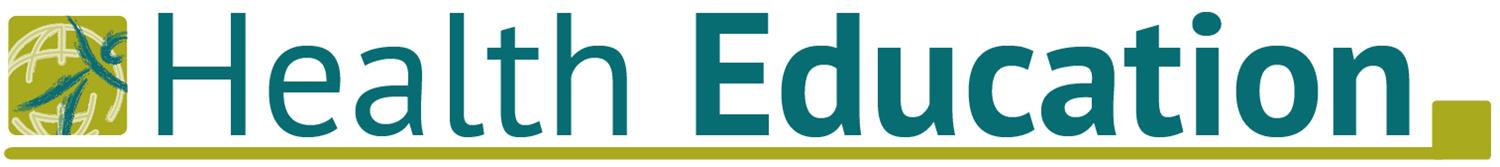 Reizigers Advies en Toets Overleg (RATO)Agenda OpeningVerslag RATO vorige bijeenkomst MededelingenNieuwe ontwikkelingen reizigersadvisering / LCR richtlijnenCasuïstiekEvaluatie leerpuntenRondvraagDatum volgend RATO